OUR SCHOOL MOTTO
Matthew 5:16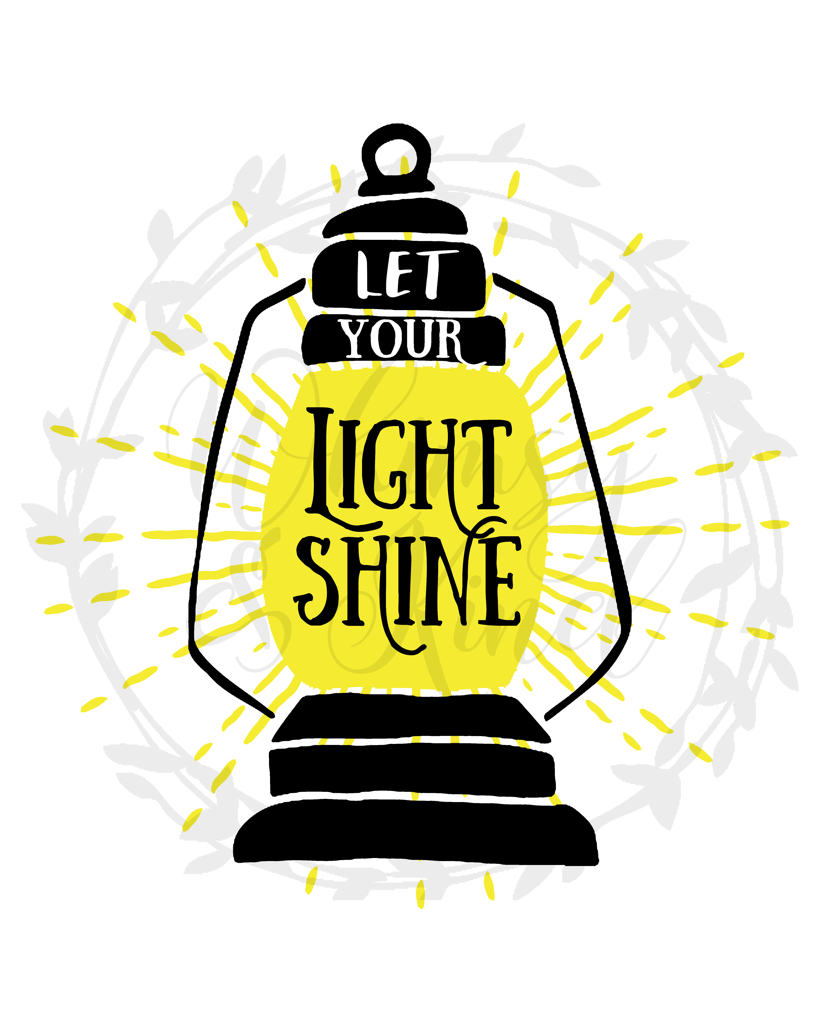 Flourishing together in a Christian communityMission:-
The mission of our Church school is to discover and develop to the full, the divinely entrusted talents of each individual within a secure, caring Christian community.
Vision:-At Isleham Church of England Primary School, we believe that there are no invisible children. Everyone can succeed and be the best they can be. We are all special members of God’s big family. As a generous and nurturing school, we aim to provide an environment where all can flourish and ‘let their light shine’. Together we seek to sow seeds of knowledge, learning and understanding that will help our pupils and staff to have confidence in themselves as they journey through life. As part of this commitment we will celebrate the diverse individual talents, strengths and gifts within the life of our school.